Petunjuk Mengerjakan Tes	Tes ini bertujuan untuk mengukur kemampuan menulis permulaan dengan penerapan latihan motorik halus, tes ini dilaksanakan kepada seorang siswa. Hal ini dimaksudkan agar individu yang dites akan dapat diamati dan dinilai secara pasti, sejauh mana tingkat kemampuannya dalam melaksanakan tugas yang diberikan/diperintahkan.Dalam melaksanakan tes, ada beberapa hal yang perlu diperhatikan oleh tester, yaitu:Tester harus mengamati dengan teliti, cara yang ditempuh oleh testee/responden dalam menyelesaikan tugas yang ditentukan.Agar dapat dicapai kadar objektivitas semaksimal mungkin, hendaknya tester jangan berbicara atau berbuat sesuatu yang dapat mempengaruhi testee/responden yang sedang mengerjakan tugas tersebut.Dalam mengamati testee/responden yang sedang mengerjakan tugas itu, hendaknya tester telah menyiapkan instrumen berupa lembar penilaian yang di dalamnya telah ditentukan hal-hal apa sajakah yang harus diamati dan diberikan penilaian.Prosedur Pelaksanaan Tes		Secara garis besar pelaksanaan tes dilakukan melalui langkah-langkah sebagai berikut:Mengecek kelengkapan peralatan yang diperlukanMenyiapkan pedoman pengamatan (pedoman pemberian angka)Memberikan petunjuk kepada responden/testee tentang apa yang harus dikerjakan, petunjuk bisa disampaikan secara tertulis atau secara lisanResponden/Testee meragakan kegiatan, dan peneliti mengamati secara seksamaPeneliti segera memberikan angka terhadap aspek kegiatan testee/responden setelah selesai peragaan.Lampiran 1PETIKAN KURIKULUMKURIKULUM MATA PELAJARAN BAHASA INDONESIA KELAS DASAR II SEKOLAH DASAR LUAR BIASA (SDLB) MURID CEREBRAL PALSYDepartemen Pendidikan NasionalStandar Kompetensi dan Kompetensi Dasar2007Lampiran 2KISI-KISI INSTRUMENSatuan Pendidikan 		: SLB Negeri Pembina Prov. SulselMata Pelajaran 		: Bahasa IndonesiaKelas 				: Dasar IIStandar Kompetensi 	: Menulis PermulaanKompetensi Dasar	: Menulis Huruf dan Suku KataLampiran 3FORMAT INSTRUMEN TESPRE-TEST PENELITIANSatuan Pendidikan		  : SLB Negeri Pembina Prov. SulselMateri Pelajaran		  : Bahasa IndonesiaMateri Penelitian	: Menulis Huruf dan Suku KataKelas / Semester	: Dasar II / IINama Murid	: NITes TertulisPetunjuk Soal:Kerjakanlah soal-soal di bawah ini sesuai dengan contoh pada kolom yang telah disediakan!Tulislah kembali huruf-huruf berikut ini!Tulislah kembali suku kata di bawah ini!Kriteria Penskoran:Jika mampu menulis diberi skor 1Jika tidak mampu menulis diberi skor 0.POST-TEST PENELITIANSatuan Pendidikan		  : SLB Negeri Pembina Prov. SulselMateri Pelajaran		  : Bahasa IndonesiaMateri Penelitian	: Menulis Huruf dan Suku KataKelas / Semester	: Dasar II / IINama Murid	: NITes TertulisPetunjuk Soal:Kerjakanlah soal-soal di bawah ini sesuai dengan contoh pada kolom yang telah disediakan!Tulislah kembali huruf-huruf berikut ini!Tulislah kembali suku kata di bawah ini!Kriteria Penskoran:Jika mampu menulis diberi skor 1Jika tidak mampu menulis diberi skor 0.Lampiran 4FORMAT PENERAPAN LATIHAN MOTORIK HALUS Tebalkanlah bentuk garis putus-putus (garis titik-titik) di bawah ini, seperti contoh disampingnya masing-masing!Lampiran 5Instrumen Tes Kemampuan Menulis PermulaanSebelum Penerapan Latihan Motorik HalusSatuan Pendidikan 	: SLB Negeri Pembina Prov. SulselMata Pelajaran 	: Bahasa IndonesiaKelas			: Dasar IINama Murid 		: NIKriteria Penilaian:Nilai 1 (Satu) apabila murid mampu menulis permulaan dengan benarNilai 0 (Nol)  apabila murid tidak mampu menulis permulaan dengan benarPetunjuk:Penilaian dilakukan dengan memberikan tanda ceklis (√) pada kolom kriteria  di bawah ini:Nilai (Murid NI)  x 100                               =   x 100                              = 36Makassar,	Februari 2016           Peneliti,ANSAR MULIADIInstrumen Tes Kemampuan Menulis PermulaanSetelah Penerapan Latihan Motorik HalusSatuan Pendidikan 	: SLB Negeri Pembina Prov. SulselMata Pelajaran 	: Bahasa IndonesiaKelas			: Dasar IINama Murid 		: NIKriteria Penilaian:Nilai 1 (Satu) apabila murid mampu menulis permulaan dengan benarNilai 0 (Nol)  apabila murid tidak mampu menulis permulaan dengan benarPetunjuk:Penilaian dilakukan dengan memberikan tanda ceklis (√) pada kolom kriteria  di bawah ini:Nilai (Murid NI)  x 100                               =   x 100                              = 76Makassar,	Februari 2016           Peneliti,ANSAR MULIADILampiran 6Hasil Pre-test Kemampuan Menulis Permulaan Murid Cerebral Palsy Kelas Dasar II di SLB Negeri Pembina Provinsi Sulawesi Selatan Sentra PK-PLK Sebelum Penerapan Latihan Motorik HalusHasil Post-test Kemampuan Menulis Permulaan Murid Cerebral Palsy Kelas Dasar II di SLB Negeri Pembina Provinsi Sulawesi Selatan Sentra PK-PLK Setelah Penerapan Latihan Motorik HalusLampiran 7RENCANA PELAKSANAAN PEMBELAJARAN(RPP)Satuan Pendidikan 			: SLB Negeri Pembina Prov. SulselMata Pelajaran			: Bahasa IndonesiaKelas/Semester	 		: II / IIAlokasi Waktu			: 4 x 35 MenitStandar KompetensiMenulis permulaanKompetensi DasarMenulis huruf dan suku kataIndikatorMenulis huruf A-Z dan beberapa suku kataTujuan PembelajaranMurid dapat menulis huruf A-Z dan beberapa suku kataMateri PembelajaranContoh huruf A-Z dan beberapa suku kataMetode PembelajaranTanya jawabCeramahPemberian tugasLangkah-langkah PembelajaranPertemuan ke-1 & 2Kegiatan awalMengecek kesiapan ruanganMemberikan salam dan mengabsen muridMemberikan soal pre-testMemberikan apersepsi tentang huruf A-Z dan suku kataKegiatan intiGuru menulis di papan tulis beberapa contoh huruf dan suku kataGuru membimbing murid untuk menggerakkan tangan mengikuti bentuk hurufMurid berlatih menggerakkan sendiri tangannya untuk menuliskan huruf dan beberapa suku kata berdasarkan contohKegiatan akhirMurid diberikan pengarahan dan menarik kesimpulan mengenai materiGuru menutup pembelajaran dengan salamPertemuan ke-3 & 4Kegiatan awalMengecek kesiapan ruanganMemberikan salam dan mengabsen muridMemberikan soal post-testMemberikan apersepsi mengenai materi yang laluKegiatan intiGuru menugaskan murid untuk menulis huruf dan suku kataMurid menuliskan huruf A-Z dan beberapa suku kata sesuai contoh (format post-test) yang disediakan oleh guru sebagai tugas evaluasiGuru memeriksa hasil tulisan muridKegiatan akhirMurid diberikan pengarahan dan menarik kesimpulan mengenai materiGuru menutup pembelajaran dengan salamAlat, Media, dan Sumber PembelajaranAlat pembelajaran:Waith board/papan tulis dan spidol/kapurMedia pembelajaran:Contoh huruf dan beberapa suku kataSumber pembelajaran:Buku Bahasa IndonesiaPenilaianInstrumen proses:Pengamatan dan wawancaraInstrumen hasil:Hasil menulis huruf dan suku kataSoal: Tes TertulisTuliskan kembali huruf A-Z!Menuliskan beberapa suku kata!Kunci Jawabana	b	c	d	e	f	g	h	i	j	k	l	m	n	o	p	q	r	s	t	u	v	w	x	y	z-    I-bu-    Ba-pak-    Ka-ki-    Ma-taPedoman Penskoran:Jika murid mampu menulis dengan benar, maka diberi skor 1Jika murid tidak mampu menulis dengan benar, maka diberi skor  0.  x 100           Makassar,   Februari 2016Guru Kelas,							Peneliti,Muhammad Nur, S.Pd., M.Pd					Ansar MuliadiNIP. 19740413 200701 1 014					NIM. 104504029	Mengetahui :Kepala SLB Negeri PembinaTingkat Provinsi SUL─ SEL         Sentra PK─ PLK.Muh. Hasyim, S.Pd., M.Pd        	NIP. 19640610 198803 1 016Lampiran 8DOKUMENTASI PELAKSANAAN PENELITIAN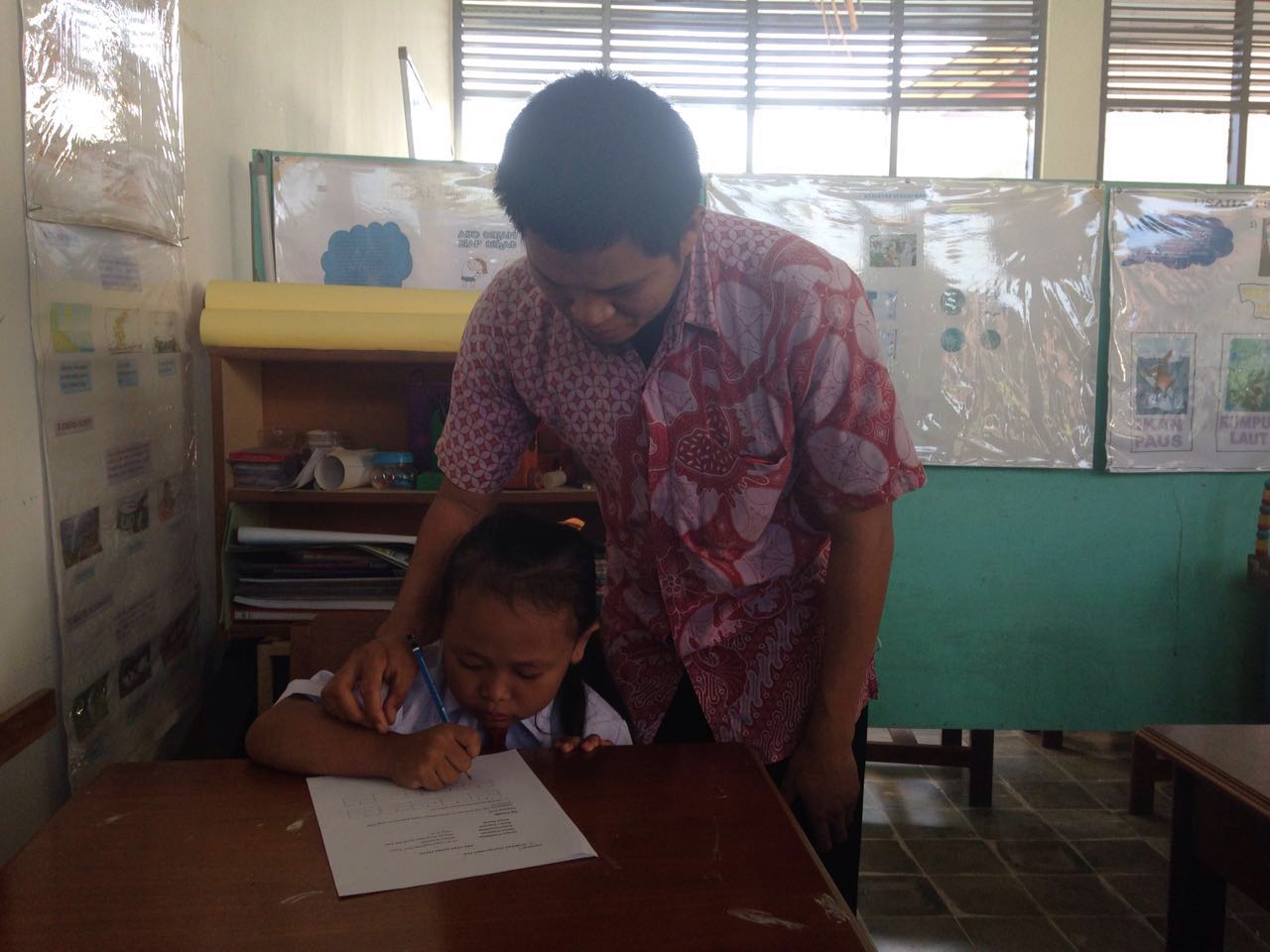 Peneliti mengamati murid yang sedang mengerjakan soal pre-test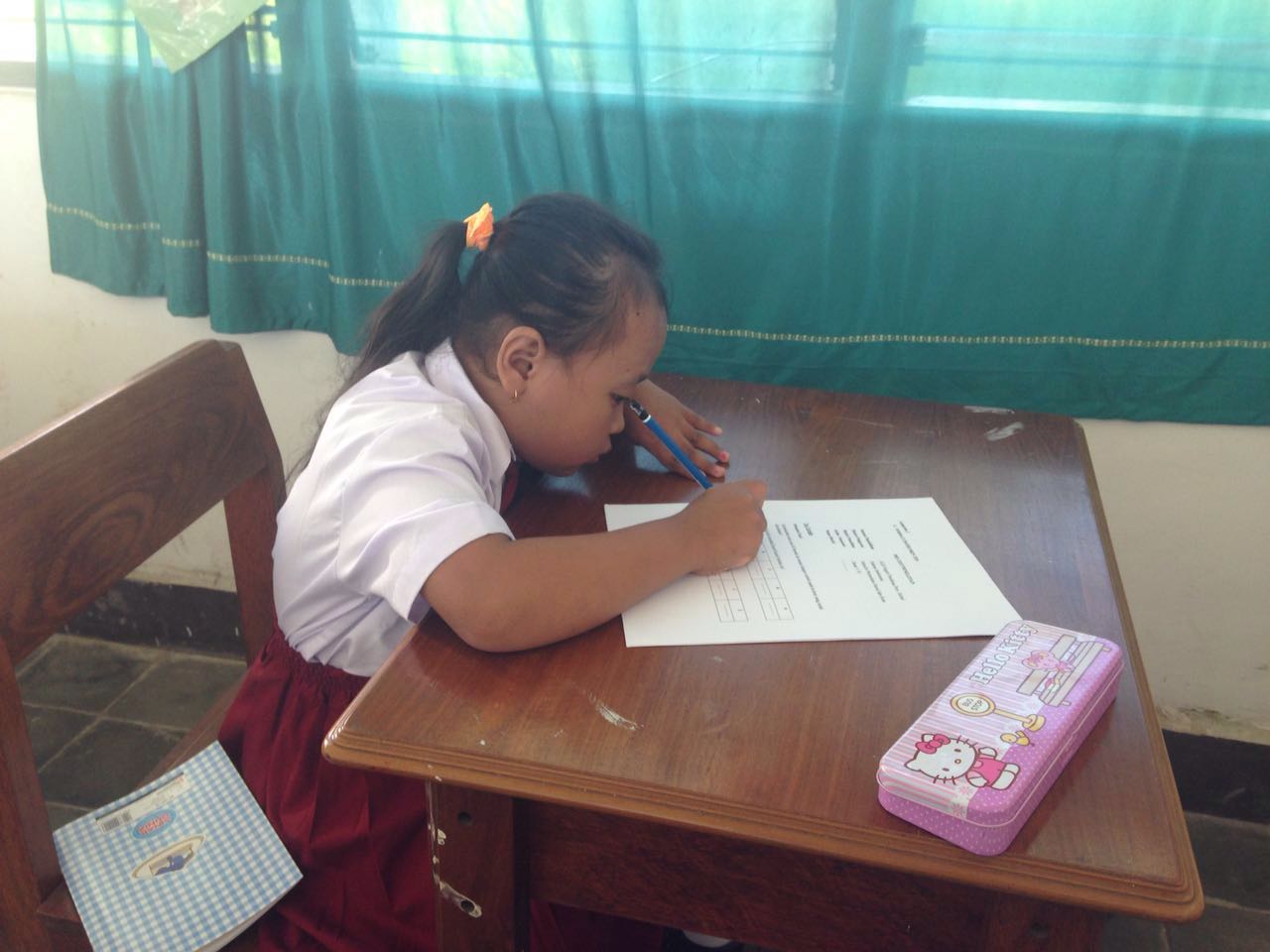 Murid sedang mengerjakan soal pre-test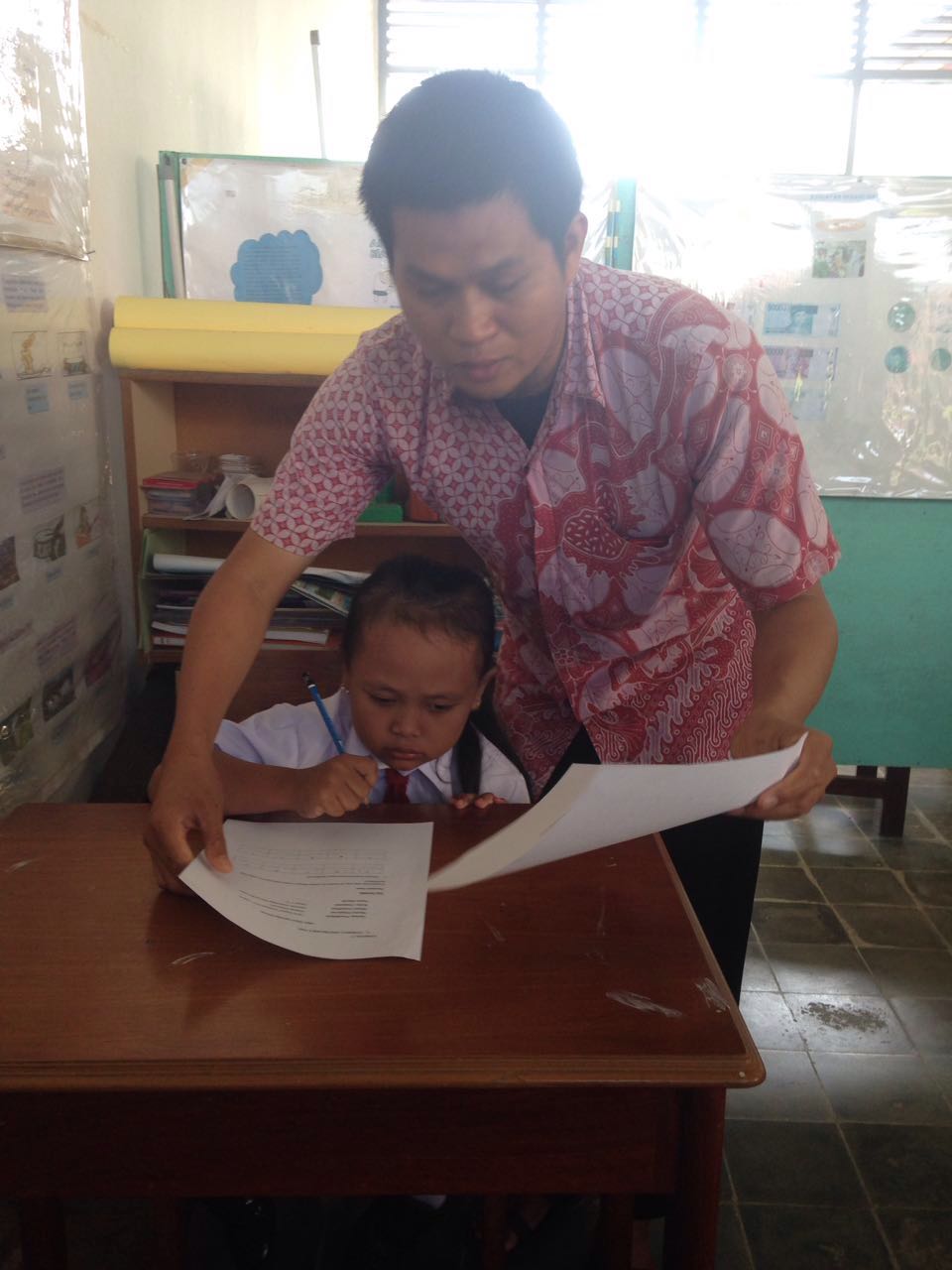 Guru mengambil dan memeriksa/melihat hasil tulisan murid (soal pre-test)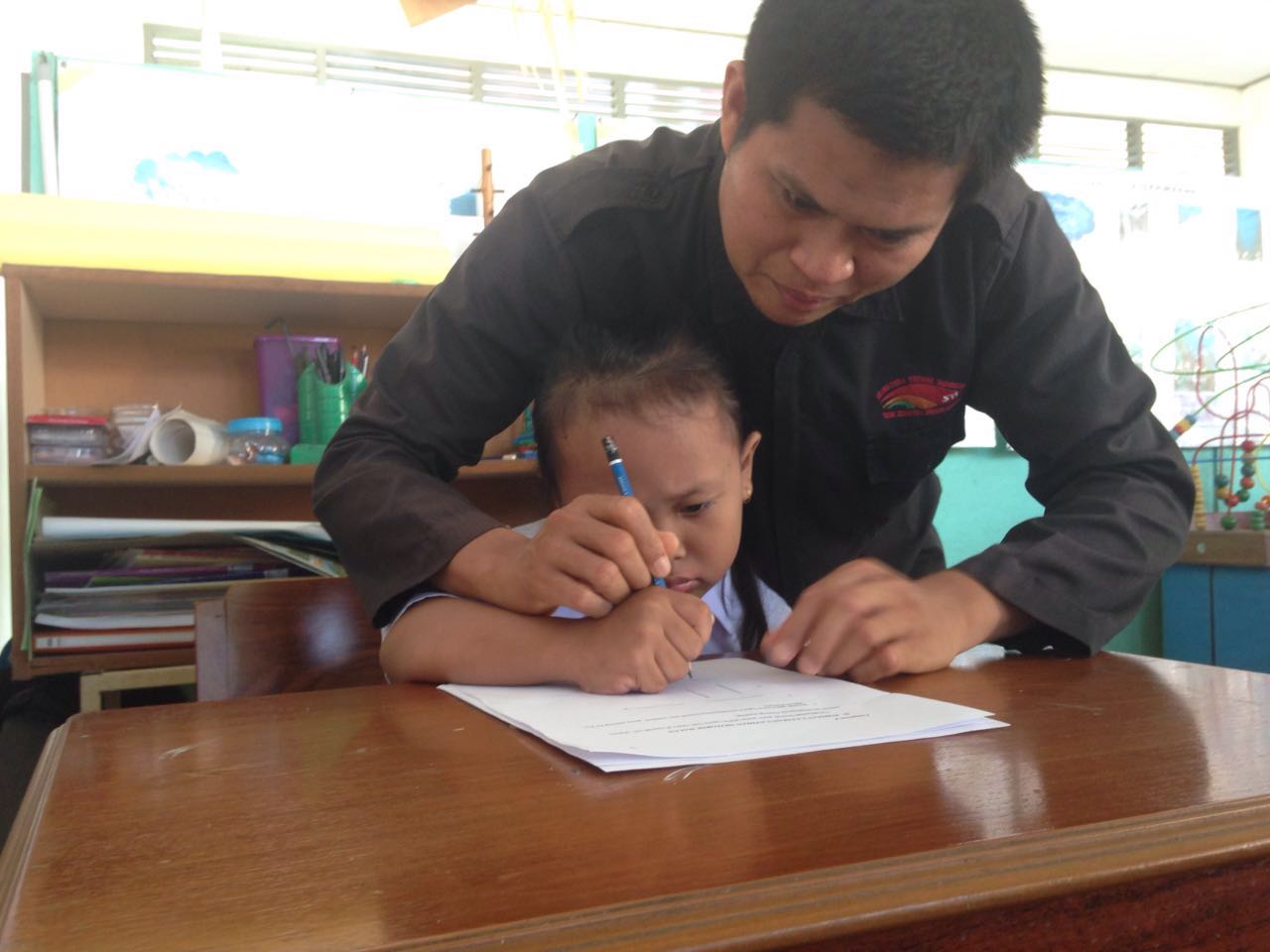 Peneliti membimbing murid dalam menggerakkan tangannya mengikuti bentuk latihan-latihan motorik halus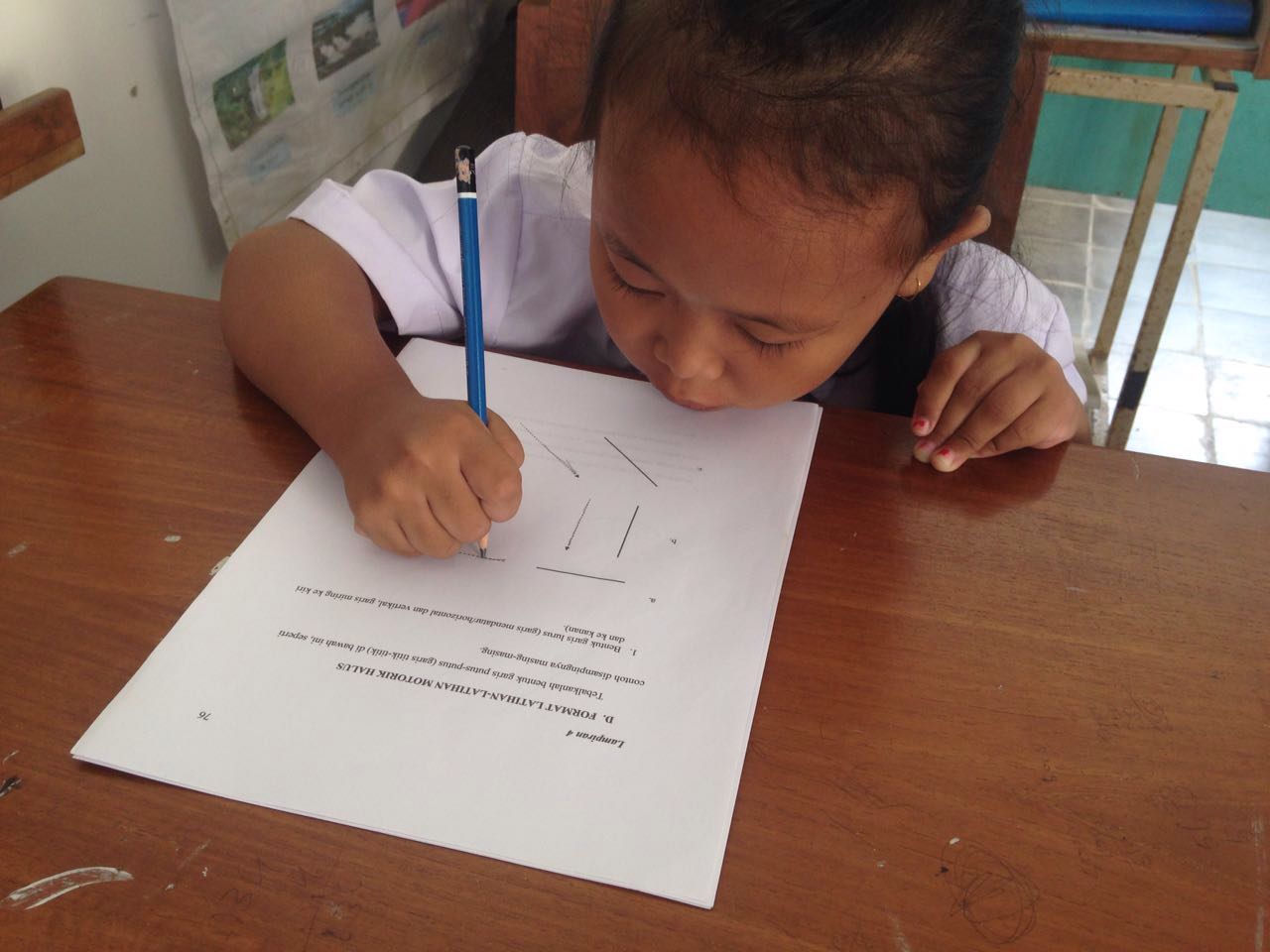 Murid sedang melakukan latihan motorik halus (bentuk garis mendatar/horizontal & vertikal, garis miring ke kiri)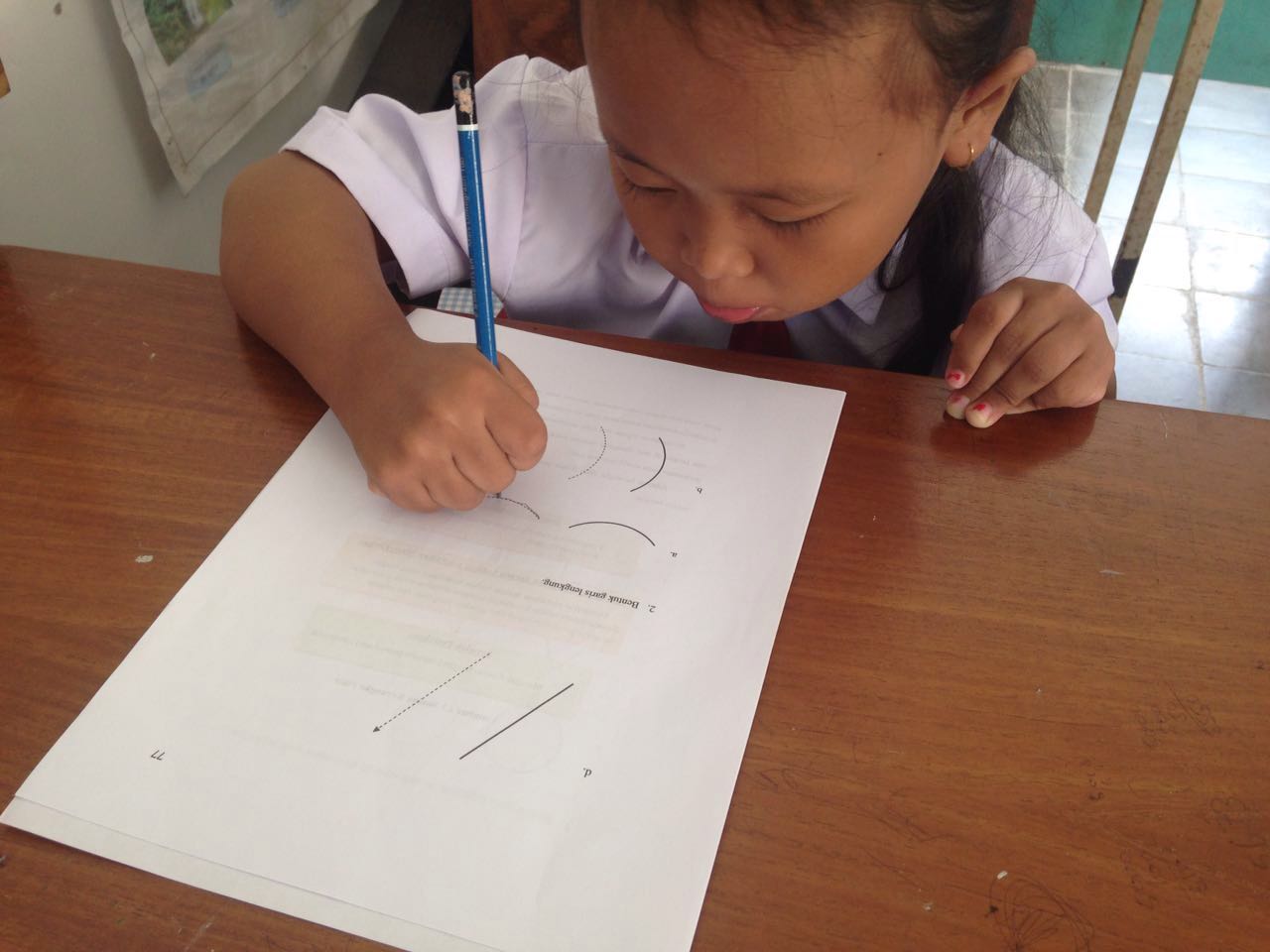 Murid sedang melakukan latihan motorik halus (bentuk garis miring ke kanan, bentuk garis lengkung)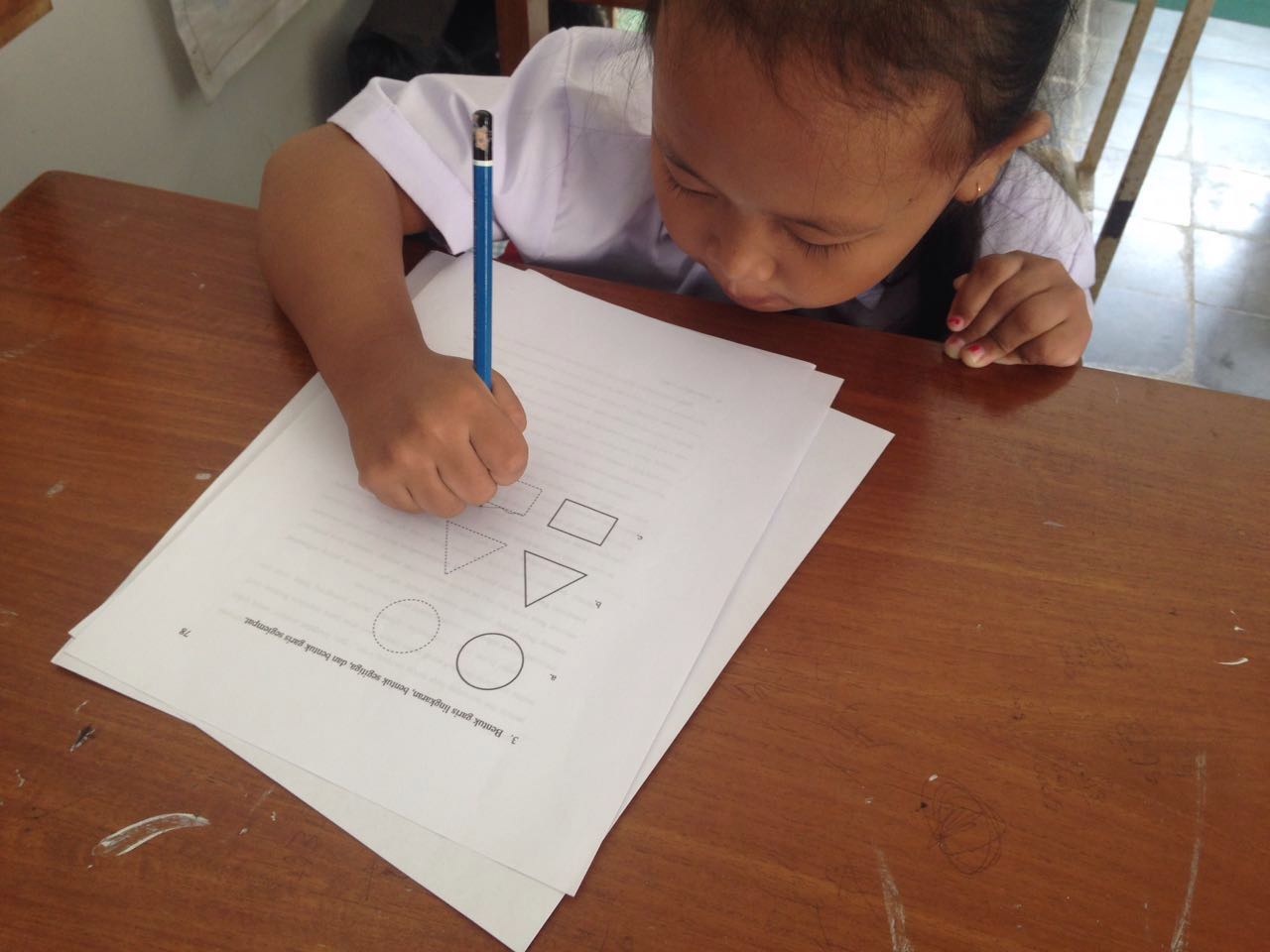 Murid sedang melakukan latihan motorik halus (bentuk garis lingkaran, bentuk segi tiga, dan bentuk garis segi empat)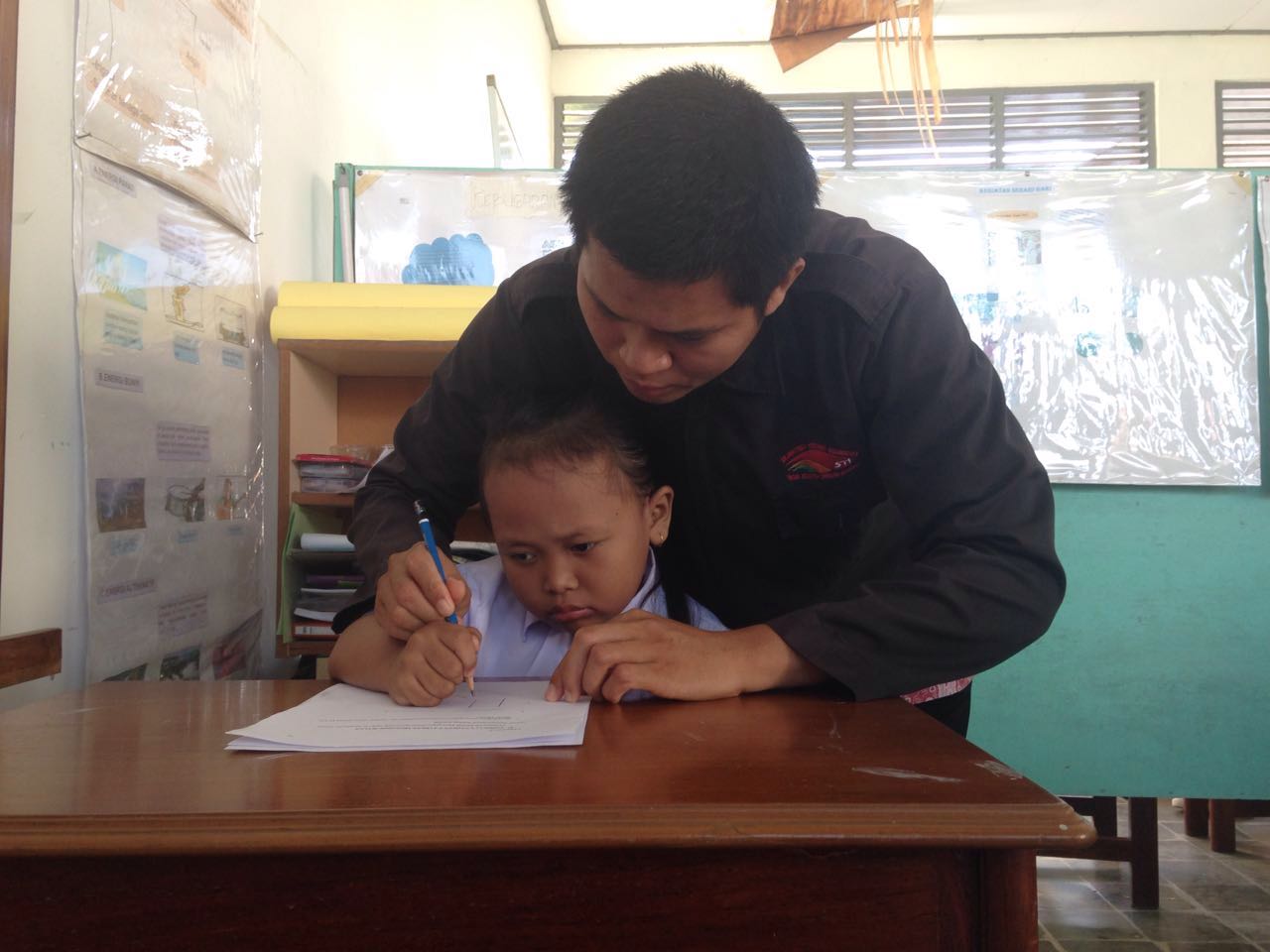 Guru sedang membimbing murid dalam menggerakkan tangannya pada latihan motorik halus (bentuk huruf garis putus-putus)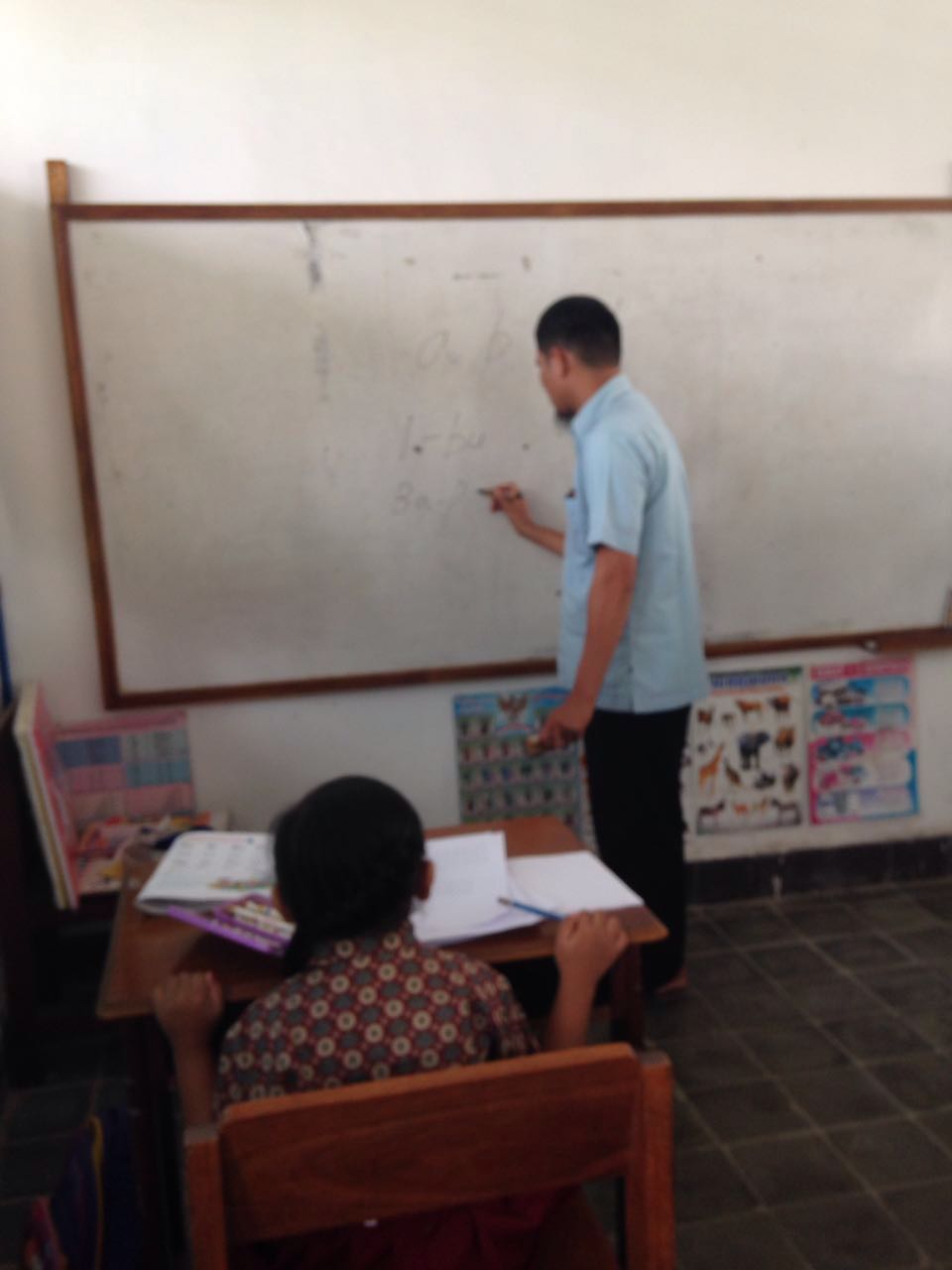 9. Guru menuliskan beberapa contoh huruf dan suku kata di papan tulis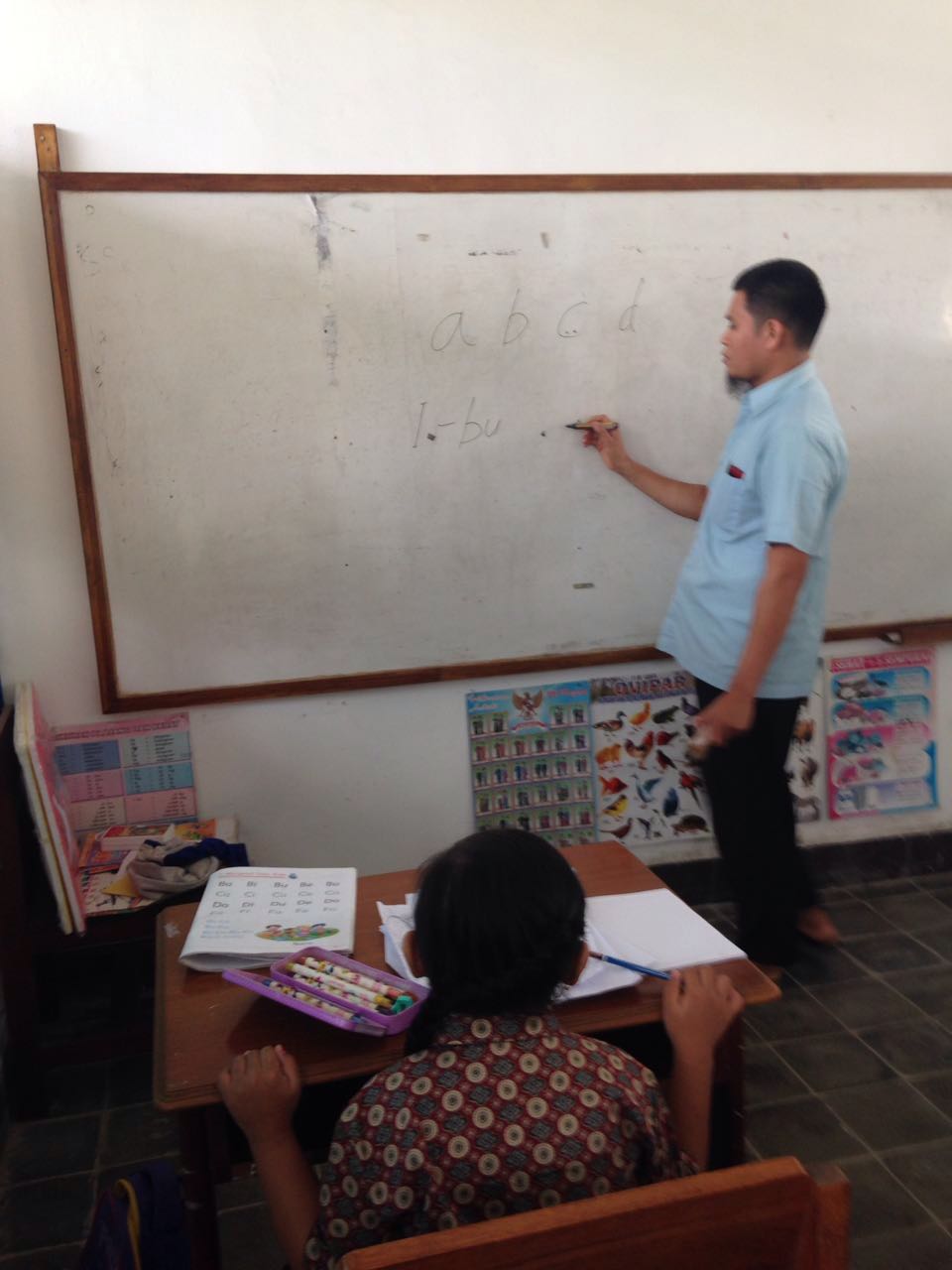 10. Peneliti menjelaskan tentang cara menulis huruf dan suku kata di papan tulis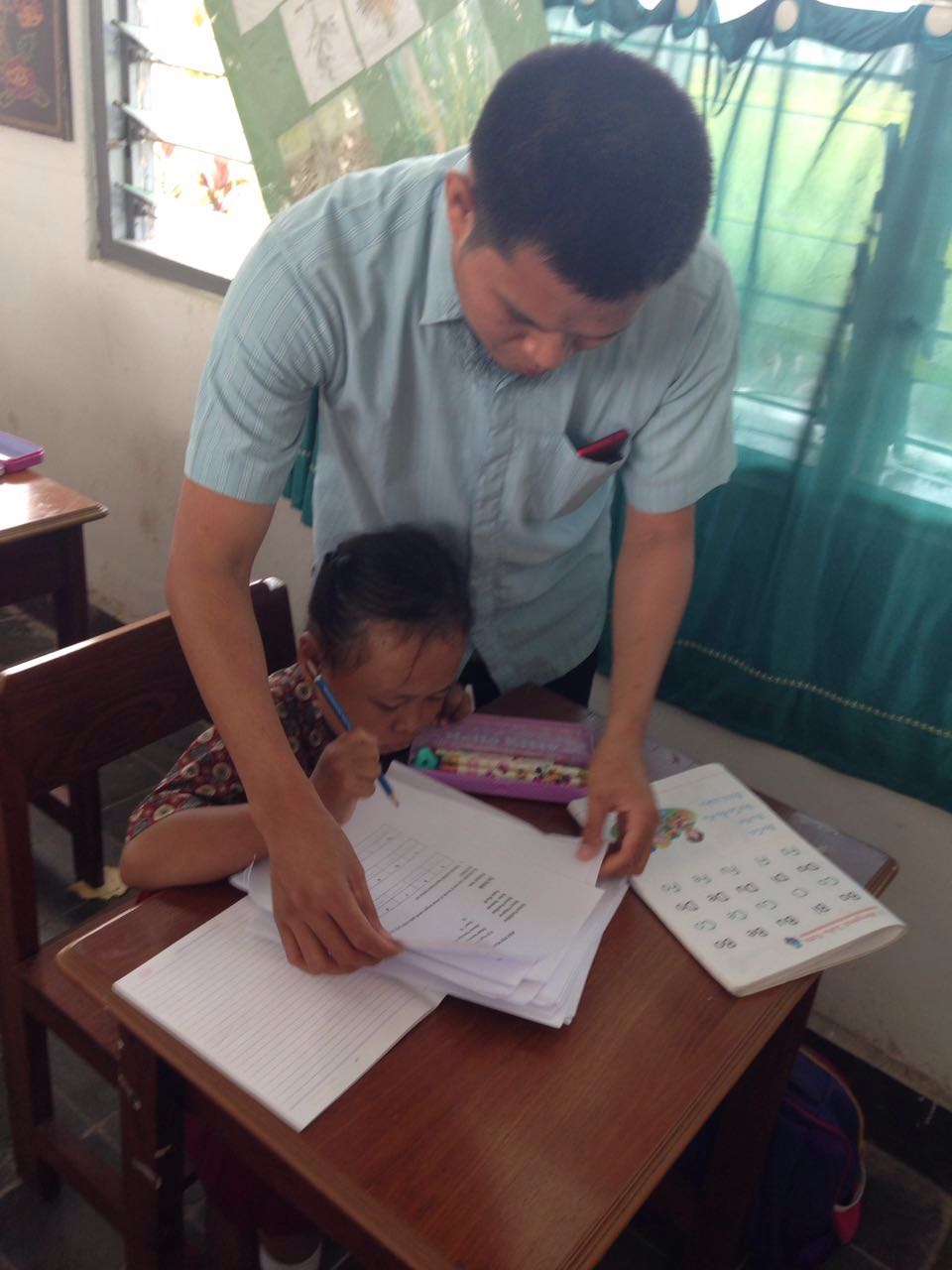 11. Guru memberikan soal post-test pada murid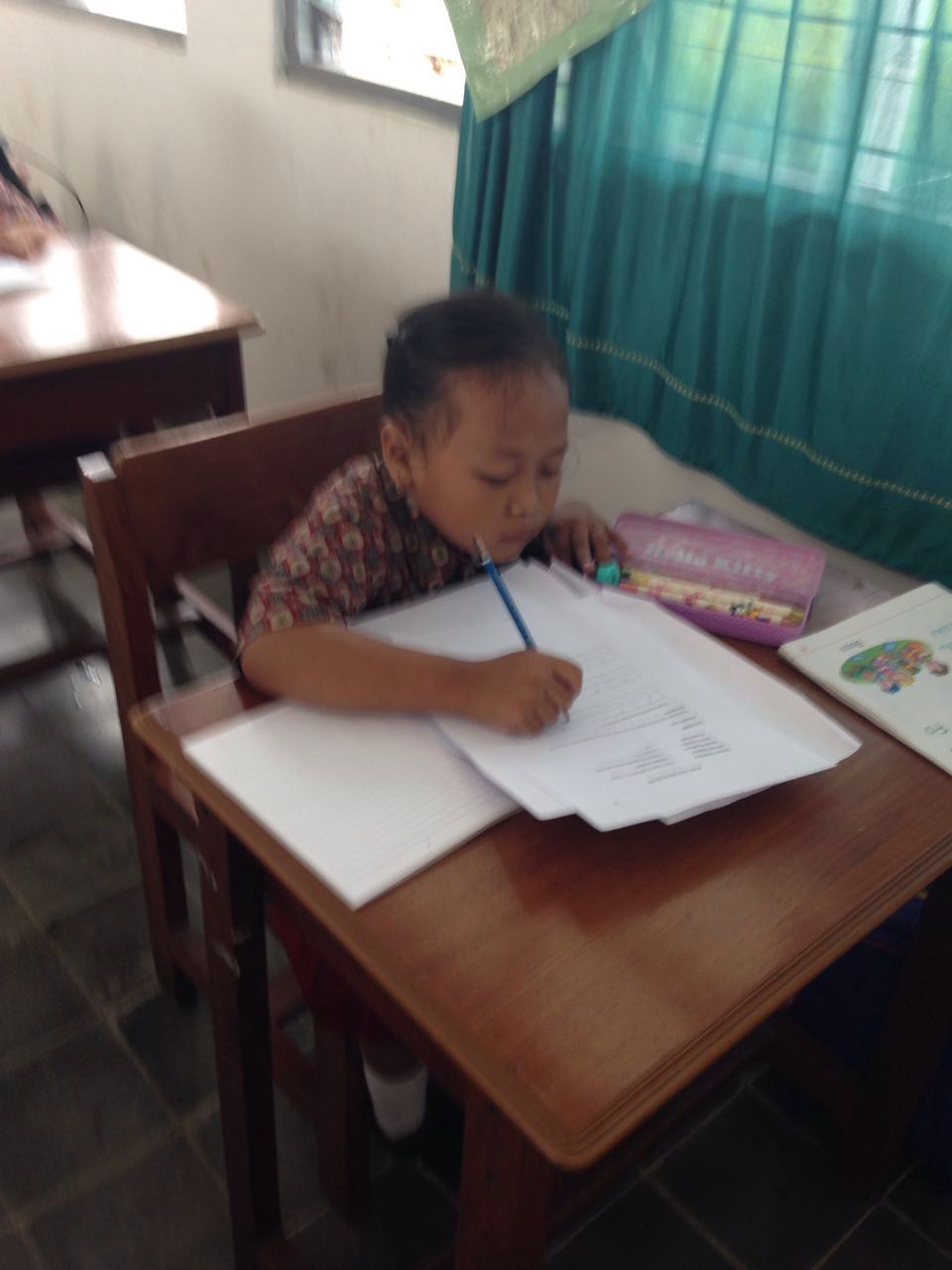 12. Murid sedang mengerjakan soal post-testNo.Standar KompetensiKompetensi Dasar1.Bahasa Indonesia (Menulis)Menulis permulaan.Menulis huruf dan suku kataVARIABEL PENELITIANASPEK YANG DINILAIINDIKATORJENIS TESNOITEMJML ITEMBahasa IndonesiaMeningkatkan Kemampuan Menulis Permulaan dengan Penerapan Latihan Motorik HalusMenulis huruf A-ZMenuliskan suku kata berstruktur gugusan konsonanBentuk huruf memadaiHuruf kapital di awal kataJarak huruf memadaiTes Tertulis1-3030a		bcde……………………………………………………fghij……………………………………………………klmno……………………………………………………pqrst……………………………………………………uvwxy……………………………………………………z…………I-bu……………………………………………..Ba-pak……………………………………………..Ka-ki……………………………………………..Ma-ta……………………………………………..a		bcde……………………………………………………fghij……………………………………………………klmno……………………………………………………pqrst……………………………………………………uvwxy……………………………………………………z…………I-bu……………………………………………..Ba-pak……………………………………………..Ka-ki……………………………………………..Ma-ta……………………………………………..Bentuk garis lurus (garis mendatar/horizontal dan vertikal, garis miring ke kiri dan ke kanan).a.	b.c.d.Bentuk garis lengkung.a.b.Bentuk garis lingkaran, bentuk segi tiga, dan bentuk garis segi empat.a.b.c.No.Aspek Yang Di NilaiSkorSkorNo.Menulis Huruf011.Menulis huruf   a2.Menulis huruf   b3.Menulis huruf   c4.Menulis huruf   d5.Menulis huruf   e6.Menulis huruf   f7.Menulis huruf   g8.Menulis huruf   h9.Menulis huruf   i10.Menulis huruf   j11.Menulis huruf   k12.Menulis huruf   l13.Menulis huruf   m14.Menulis huruf   n15.Menulis huruf   o16.Menulis huruf   p17.Menulis huruf   q18.Menulis huruf   r19.Menulis huruf   s20.Menulis huruf   t21.Menulis huruf   u22.Menulis huruf   v23.Menulis huruf   w24.Menulis huruf   x25.Menulis huruf   y26.Menulis huruf   zJumlah SkorJumlah Skor            8            8Menulis Suku KataMenulis Suku KataSkorSkor27.I-bu2228.Ba-pak0029.Ka-ki1130.Ma-ta00Jumlah SkorJumlah Skor33Total SkorTotal Skor1111No.Aspek Yang Di NilaiSkorSkorNo.Menulis Huruf011.Menulis huruf   a2.Menulis huruf   b3.Menulis huruf   c4.Menulis huruf   d5.Menulis huruf   e6.Menulis huruf   f7.Menulis huruf   g8.Menulis huruf   h9.Menulis huruf   i10.Menulis huruf   j11.Menulis huruf   k12.Menulis huruf   l13.Menulis huruf   m14.Menulis huruf   n15.Menulis huruf   o16.Menulis huruf   p17.Menulis huruf   q18.Menulis huruf   r19.Menulis huruf   s20.Menulis huruf   t21.Menulis huruf   u22.Menulis huruf   v23.Menulis huruf   w24.Menulis huruf   x25.Menulis huruf   y26.Menulis huruf   zJumlah SkorJumlah Skor           15           15Menulis Suku KataMenulis Suku KataSkorSkor27.I-bu            2            228.Ba-pak            2            229.Ka-ki            3            330.Ma-ta            1            1Jumlah SkorJumlah Skor88Total SkorTotal Skor2323Inisial MuridAspekAspekTotal SkorHasil konversi ke nilaiKet.Inisial MuridMenulis HurufMenulis Suku KataTotal SkorHasil konversi ke nilaiKet.NI831136Sebagian besar huruf belum dikenali dan dikuasai, tidak mendengar instruksiInisial MuridAspekAspekTotal SkorHasil konversi ke nilaiKet.Inisial MuridMenulis HurufMenulis Suku KataTotal SkorHasil konversi ke nilaiKet.NI1582376Lumayan besar huruf dikuasai dan berhasil ditulis, terkadang salah melakukan perintah